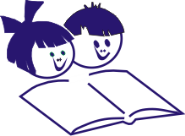 OŠ DR. FRANJA ŽGEČA DORNAVA__________________________________________________________________________ŠOLAMALICAKOSILOPonedeljek,26.9.2022sadna skuta7, štručka s semeni1, jabolkozelenjavna juha z zakuho 1, piščančje krače, ajdova kaša, zelena solata12sladkor navadna skuta, štručka s semeni, manj zrelo jabolkozelenjavna juha z zakuho, piščančje krače, ajdova kaša, zelena solataTorek,27.9.2022mesno zelenjavna enolončnica s piščančjim mesom1, ajdov kruhzdrobova juha s korenčkom1, mleta pečenka 3,7, pire krompir7, pesa v solati12sladkor mesno zelenjavna enolončnica s piščančjim mesom, ajdov kruhčista juha z zelenjavo, mleta pečenka, kuhan krompir, pesa v solatiSreda,28.9.2022kraljeva fit štručka1,6, otroški čaj, sadje   kostna juha z zakuho1,3,9, puranji zrezek v zelenjavni omaki, mini polnozrnati makarončki 1,3,7, kitajsko zelje v solati12sladkor kraljeva fit štručka, otroški čaj brez sladkorja, manj zrelo sadje   kostna juha z zelenjavo, puranji zrezek v zelenjavni omaki, mini polnozrnati  makarončki “all dente”,  kitajsko zelje v solati12Četrtek,29.9.2022polnozrnat kruh1, maslo7, med, mleko7  zelenjavna enolončnica, palačinka s skuto 1,3,7, sadni kompotsladkor polnozrnat kruh, maslo, dietna marmelada, mlekozelenjavna enolončnica, palačinka z dietno marmelado, jabolčni kompot nesladkanPetek,30.9.2022pletena štručka1,6,7, probiotični jogurt7, grozdjekremna špinačna juha7, piščančji zrezek v koruzni srajčki 1,3, pražen krompir, zelena solata12sladkor temna štručka, navadni probiotični jogurt, manj zrela hruškazelenjavna juha, piščančji zrezek v koruzni srajčki, prosena kaša, zelena solata